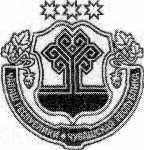 О списании товарно-материальных ценностей        В соответствии с  Федеральным законом от 6 октября 2003 г. N 131-ФЗ "Об общих принципах организации местного самоуправления в Российской Федерации", актом инвентаризации имущества Питишевского сельского поселения, Уставом Питишевского сельского поселения  администрация Питишевского сельского поселения п о с т а н о в л я е т:               1.	Списать с баланса администрации Питишевского сельского поселения пришедшие в негодность товарно-материальные ценности согласно приложения №1.          2.	Настоящее постановление вступает в силу его официального опубликования.Основание: решение Собрания депутатов №71 от 24.12.2015г. «О списании товарно-материальных ценностей».Глава Питишевскогосельского поселения                                                        А. Ю. Гаврилова